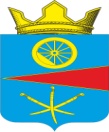 Ростовская областьСобрание депутатов Тацинского сельского поселенияРЕШЕНИЕ27  января 2023 года		        №     71                             	ст. Тацинская      В соответствии с Федеральным законом от 21 декабря 2001 г. № 178-ФЗ «О приватизации государственного и муниципального имущества», Руководствуясь Федеральным законом от 26 июля 2006 года № 135-ФЗ «О защите конкуренции» и в целях контроля за выполнением решения Собрания депутатов Тацинского сельского поселения от 28.01.2022 № 31 «О внесении изменений в решение Собрания депутатов Тацинского сельского поселения от 28.12.2021 г. № 26 «Об утверждении прогнозного плана приватизации муниципального имущества Тацинского сельского поселения на 2022 год»,Собрание депутатов РЕШИЛО:1. Утвердить отчет о выполнении прогнозного плана приватизации Тацинского сельского поселения за 2017 год, утвержденного решением Собрания депутатов Тацинского сельского поселения от 28.01.2022 г. № 31 «О внесении изменений в решение Собрания депутатов Тацинского сельского поселения от 28.12.2021 г. № 26 «Об утверждении прогнозного плана приватизации муниципального имущества Тацинского сельского поселения на 2022 год», согласно приложению.2. Настоящее решение вступает в силу со дня его официального обнародования.3. Контроль за исполнением данного решения возложить на постоянную комиссию по экономической реформе, бюджету, налогам, муниципальной собственности (Нетребская С.А.).Председатель Собрания депутатов-Глава Тацинского сельского поселения                                       О.Д. БарскаяОТЧЕТо выполнении прогнозного плана приватизации Тацинского сельского поселения за 2022 годО выполнении решения Собрания депутатов Тацинского сельского поселения от 28.01.2022 г. № 31 «О внесении изменений в решение Собрания депутатов Тацинского сельского поселения от 28.12.2021 г. № 26 «Об утверждении прогнозного плана приватизации муниципального имущества Тацинского сельского поселения на 2022 год»№ № п/пПеречень имуществаМесторасположениеСпособ приватизации.Срок приватизацииЦена сделки, руб.коп.Результат приватизации11Объект недвижимости: Нежилое здание Т.П.Ростовская область, ст. Тацинскаяаукцион1 полугодие 2022 год85 050,00Ефремов Олег Анатольевич